СОВЕТ ДЕПУТАТОВМУНИЦИПАЛЬНОГО ОБРАЗОВАНИЯМАЛОЗАЙКИНСКИЙ СЕЛЬСОВЕТПЕРВОМАЙСКОГО РАЙОНАОРЕНБУРГСКОЙ ОБЛАСТИРЕШЕНИЕ23.09.2019								№ 164О внесении изменений в решение Совета депутатов муниципального образования Малозайкинский сельсовет от 23.12.2013 №112 «Об утверждении Генерального плана  муниципального образования Малозайкинский сельсовет Первомайского района Оренбургской области» 	На основании статей 12, 132 Конституции Российской Федерации, статьи 23  и части 13 статьи 24 Градостроительного кодекса Российской Федерации, статьи 35 Федерального закона от 06.10.2003 № 131-ФЗ «Об общих принципах организации местного самоуправления в Российской Федерации», части 10 статьи 14 Закона Оренбургской области от 16.03.2007 № 1037/233-IV-ОЗ  «О градостроительной деятельности на территории Оренбургской области», руководствуясь Уставом муниципального образования Малозайкинский сельсовет, Совет депутатов муниципального образования Малозайкинский сельсовет Первомайского района Оренбургской областиРЕШИЛ:	1.Внести изменения в решение Совета депутатов муниципального образования Малозайкинский сельсовет от 23.12.2013 №112 «Об утверждении Генерального плана  муниципального образования Малозайкинский сельсовет Первомайского района Оренбургской области» в составе материалов согласно приложению.2.Контроль за исполнением настоящего решения возложить на постоянную комиссию по вопросам экономики, бюджетной, налоговой, финансовой политики муниципальной собственности и вопросам сельского и муниципального хозяйства Совета депутатов муниципального образования Малозайкинский сельсовет Первомайского района Оренбургской области.3.Настоящее решение вступает в силу после его обнародования в установленном порядке в соответствии с действующим законодательством и подлежит размещению на сайте муниципального образования Малозайкинский сельсовет  http://Малозайкинский.первомайский-район.рф/.Глава муниципального образованияМалозайкинский сельсовет							Т.Т.ЖубановПриложение к решениюСовета депутатовмуниципального образования Малозайкинский сельсоветПервомайского районаОренбургской областиот 23.09.2019 № 164СОСТАВ ДОКУМЕНТАТОМ 1ПОЛОЖЕНИЕ О ТЕРРИТОРИАЛЬНОМ ПЛАНИРОВАНИИТОМ 2МАТЕРИАЛЫ ПО ОБОСНОВАНИЮДокумент состоит из 2-х томов: «Положение о территориальном планировании» (Том 1), «Материалы по обоснованию» (Том 2).Генеральный план представляется в электронном виде. Проект разработан в программной среде ГИС «MapInfo» в составе электронных графических слоёв и связанной с ними атрибутивной базы данных.Работа выполнена авторским коллективом предприятием градостроительного проектирования  ООО «ГЕОГРАД». Часть Б графические материалыОглавлениеВВЕДЕНИЕ	1.	ЦЕЛИ И ЗАДАЧИ	2.  ПРЕДЛОЖЕНИЯ ПО ВНЕСЕНИЮ ИЗМЕНЕНИЙ В ГЕНЕРАЛЬНЫЙ ПЛАНВВЕДЕНИЕРаботы по внесению изменений в «Генеральный план и Правила землепользования и застройки муниципального образования Малозайкинский сельсовет Первомайского района Оренбургской области» выполняются по заказу АО «Оренбургнефть» и на основании Постановления администрации МО Малозайкинский сельсовет № 51-п от 06.11.2018г.: «О подготовке проекта внесения изменений в Генеральный план МО Малозайкинский сельсовет Первомайского района Оренбургской области».Проведение работ вызвано необходимостью учёта лицензионного участка «Вишневская площадь» ЛУ ОРБ14441НЭ; (не отображенного в ранее утвержденном Генеральном плане) и объектов капитального  строительства нефтяного комплекса в функциональном зонировании территории в границах муниципального образования Малозайкинский сельсовет. Действующий генеральный план муниципального образования Малозайкинский  сельсовет разработан  ООО «Геоград»  в 2013г.Внесение изменений в Генеральный план МО Малозайкинский сельсовет является документом, разработанным в соответствии с Градостроительным кодексом Российской Федерации в  действующих редакциях. Проект разработан с учётом ряда программ, реализуемых на территории области и Первомайского  района. В соответствии с техническим заданием, границами разработки генерального плана являются административные границы муниципального образования Малозайкинский сельсовет, установленные в соответствии с Законом Оренбургской области «О МУНИЦИПАЛЬНЫХ ОБРАЗОВАНИЯХ В СОСТАВЕ МУНИЦИПАЛЬНОГО ОБРАЗОВАНИЯ ПЕРВОМАЙСКИЙ РАЙОН ОРЕНБУРГСКОЙ ОБЛАСТИ (в редакции Закона Оренбургской области от 16.02.2005 г. № 1907/315-III-ОЗ)1.	ЦЕЛИ И ЗАДАЧИЦелями работы является внесение изменений в действующий генеральный план МО Малозайкинский сельсовет в части изменения назначения функциональных зон в границах муниципального образования Малозайкинский сельсовет, с учетом фактического использования.Для достижения целей необходимо выполнение следующих задач: определить  функциональное назначение территорий  муниципального  образования  за  границами  населенных пунктов в соответствии с современным и перспективным развитием территорий с  учётом   лицензионного  участка «Вишневская площадь» ЛУ ОРБ14441НЭ и объектов капитального  строительства нефтяного комплекса.2.  ПРЕДЛОЖЕНИЯ ПО ВНЕСЕНИЮ ИЗМЕНЕНИЙ В ГЕНЕРАЛЬНЫЙ ПЛАНПодготовка внесения изменений затронет следующие разделы генерального плана:Раздел 4  «ПЛАНИРОВОЧНАЯ ОРГАНИЗАЦИЯ ТЕРРИТОРИИ»Пункт  4.1	Зона сельскохозяйственного использования в границах МО дополнить подпунктом  «Зона сельскохозяйственного использования, совмещённая с зоной для разведки и добычи полезных ископаемых».Зона сельскохозяйственного использования, совмещённая с зоной для разведки и добычи полезных ископаемых общей площадью 26160 га в границах МО Малозайкинский сельсовет устанавливается  вне населённых пунктов и обусловлена деятельностью сельхозпроизводителей и различных недропользователей, по геологическому изучению, разведке и добыче углеводородного сырья.В состав зоны сельскохозяйственного использования, совмещённой с зоной для разведки и добычи полезных ископаемых включаются: - сельскохозяйственные угодья (пашни, сенокосы, пастбища и т.п.);- территории занятые объектами сельскохозяйственного назначения и предназначенные для ведения сельского хозяйства, дачного хозяйства, садоводства, личного подсобного хозяйства, развития объектов сельскохозяйственного назначения, сельскохозяйственные предприятия;- карьеры;- объекты нефтяного комплекса;- лицензионный  участок  «Вишневская площадь» ЛУ ОРБ14441НЭ.*площади территорий, приведенные в этой главе получены путем картометрических измерений.	СОСТАВ ДОКУМЕНТА	ТОМ 1ПОЛОЖЕНИЕ О ТЕРРИТОРИАЛЬНОМ ПЛАНИРОВАНИИТОМ 2МАТЕРИАЛЫ ПО ОБОСНОВАНИЮДокумент состоит из 2-х томов: «Положение о территориальном планировании» (Том 1), «Материалы по обоснованию» (Том 2).Генеральный план представляется в электронном виде. Проект разработан в программной среде ГИС «MapInfo» в составе электронных графических слоёв и связанной с ними атрибутивной базы данных.Работа выполнена авторским коллективом предприятием градостроительного проектирования  ООО «ГЕОГРАД». 	Часть Б графические материалыОглавлениеВВЕДЕНИЕ	1.ЦЕЛИ И ЗАДАЧИ	2.ОБОСНОВАНИЕ ВНЕСЕНИЯ ИЗМЕНЕНИЙ В ГЕНЕРАЛЬНЫЙ ПЛАН3.ЗОНЫ С ОСОБЫМИ УСЛОВИЯМИ ИСПОЛЬЗОВАНИЯ ТЕРРИТОРИИ4.ТЕРРИТОРИИ ОБЪЕКТОВ КУЛЬТУРНОГО НАСЛЕДИЯ	5.ПАМЯТНИКИ ПРИРОДЫ В ГРАНИЦАХ МО МАЛОЗАЙКИНСКИЙ СЕЛЬСОВЕТ	6.ОСОБО ОХРАНЯЕМЫЕ ПРИРОДНЫЕ ТЕРРИТОРИИ	7.ПРИРОДНЫЕ УСЛОВИЯ И РЕСУРСЫ ТЕРРИТОРИИ	8.РАЗВИТИЕ И СОВЕРШЕНСТВОВАНИЕ ФУНКЦИОНАЛЬНОГО ЗОНИРОВАНИЯ И ПЛАНИРОВОЧНОЙ СТРУКТУРЫ ПОСЕЛЕНИЯВВЕДЕНИЕРаботы по внесению изменений в «Генеральный план и Правила землепользования и застройки муниципального образования Малозайкинский сельсовет Первомайского района Оренбургской области» выполняются по заказу АО «Оренбургнефть» и на основании Постановления администрации МО Малозайкинский сельсовет № 51-п от 06.11.2018 г.: «О подготовке проекта внесения изменений в Генеральный план МО Малозайкинский сельсовет Первомайского района Оренбургской области».Проведение работ вызвано необходимостью учёта лицензионного участка «Вишневская площадь» ЛУ ОРБ14441НЭ; (не отображенного в ранее утвержденном Генеральном плане) и объектов капитального  строительства нефтяного комплекса в функциональном зонировании территории в границах муниципального образования Малозайкинский сельсовет.                                           Действующий генеральный план муниципального образования Малозайкинский  сельсовет разработан  ООО «Геоград»  в 2013г.Внесение изменений в  Генеральный план МО Малозайкинский сельсовет является документом, разработанным в соответствии с Градостроительным кодексом Российской Федерации в  действующих редакциях. Проект разработан с учётом ряда программ, реализуемых на территории области и  Первомайского  района. В соответствии с техническим заданием, границами разработки генерального плана являются административные границы муниципального образования Малозайкинский сельсовет, установленные в соответствии с Законом Оренбургской области «О МУНИЦИПАЛЬНЫХ ОБРАЗОВАНИЯХ В СОСТАВЕ МУНИЦИПАЛЬНОГО ОБРАЗОВАНИЯ ПЕРВОМАЙСКИЙ РАЙОН ОРЕНБУРГСКОЙ ОБЛАСТИ (в редакции Закона Оренбургской области от 16.02.2005 г. № 1907/315-III-ОЗ)1.ЦЕЛИ И ЗАДАЧИ1.Приведение документов территориального планирования в соответствии с действующим законодательством.2.Определить функциональное назначение территорий  муниципального  образования  за  границами  населенных пунктов в соответствии с современным и перспективным развитием территорий с учётом  лицензионного участка ЛУ ОРБ14441НЭ  и объектов капитального строительства нефтяного комплекса. Для достижения целей необходимо выполнение следующих задач:1.Разработать проект «Внесение изменений в Генеральный план МО Малозайкинский сельсовет» в соответствии с "Градостроительным кодексом Российской Федерации" в действующих редакциях.2.Графические материалы оформить в соответствии с Приказом Министерства регионального развития РФ от 30 января 2012 г. N 19 "Об утверждении требований к описанию и отображению в документах территориального планирования объектов федерального значения, объектов регионального значения, объектов местного значения" и действующим Градостроительным кодексом Российской Федерации.3.Определить функциональное зонирование территорий муниципального образования за границами населенных пунктов в соответствии с современным и перспективным развитием территорий, в соответствие с действующим законодательством.Этапы реализации генерального плана, их сроки определяются органами местного самоуправления муниципального образования исходя из складывающейся социально-экономической обстановки, финансовых возможностей местного бюджета, сроков и этапов реализации соответствующих федеральных и областных целевых программ в части, затрагивающей территорию поселения, приоритетных национальных проектов.В проекте внесений изменений в Генеральный план учитываются все мероприятия, запланированные в ранее утвержденном Генеральном плане с учетом вновь сложившейся ситуацией.2.ОБОСНОВАНИЕ ВНЕСЕНИЯ ИЗМЕНЕНИЙ В ГЕНЕРАЛЬНЫЙ ПЛАНРанее утвержденный Генеральный план устарел и не соответствует требованиям действующего законодательства.Требуется корректировка функционального зонирования территории муниципального образования в связи реализацией решений ранее утвержденного Генерального плана и новых планов развития. Проведение работ вызвано необходимостью учёта лицензионного участка «Вишневская площадь» ЛУ ОРБ14441НЭ, (не отображенного в ранее утвержденном Генеральном плане). На основании Постановления Правительства Оренбургской области от 25 февраля 2015 г. N 121-п (Приложение №4) памятник природы «Чилижная балка» лишен статуса «Памятник природы областного значения»3.ЗОНЫ С ОСОБЫМИ УСЛОВИЯМИ ИСПОЛЬЗОВАНИЯ ТЕРРИТОРИИЗоны с особыми условиями использования территорий - охранные, санитарно-защитные зоны, зоны охраны объектов культурного наследия (памятников истории и культуры) народов Российской Федерации (далее - объекты культурного наследия), водоохранные зоны, зоны затопления, подтопления, зоны санитарной охраны источников питьевого и хозяйственно-бытового водоснабжения, зоны охраняемых объектов, иные зоны, устанавливаемые в соответствии с законодательством Российской Федерации; (в ред. Федеральных законов от 14.07.2008 N 118-ФЗ, от 21.10.2013 N 282-ФЗ).На карте зон с особыми условиями использования территории и территорий подверженных риску возникновения чрезвычайных ситуаций в границах муниципального образования показаны территории, в границах которых устанавливаются ограничения на осуществление градостроительной деятельности – это:	водоохранные зоны;	санитарно-защитные зоны;	зоны санитарной охраны источников водоснабжения;	охранные зоны (объектов газоснабжения и электроснабжения).Зоны с особыми условиями использования территории отображены на картах в соответствии с действующим на момент заключения контракта законодательством. 4.ТЕРРИТОРИИ ОБЪЕКТОВ КУЛЬТУРНОГО НАСЛЕДИЯПеречень объектов культурного наследия (памятников истории и культуры), расположенных на территории МО Малозайкинский сельсовет (объекты археологического наследия)На основании Приказа от 9 апреля 2013 года N 87 «Об утверждении списка выявленных объектов культурного наследия (объектов археологического наследия) Оренбургской области» . Перечень объектов культурного наследия (памятников истории и культуры), расположенных на территории МО Малозайкинский сельсовет (за исключением объектов археологического наследия) http://minkult.orb.ru№ п/п	№ п/п в перечне	 Список сокращений: РЗ - регионального значения (объекты, обладающие историко-архитектурной, художественной, научной и мемориальной ценностью, имеющие особое значение для истории и культуры субъекта Российской Федерации); Перечень защитных зон объектов культурного наследия,включенных в единый государственный реестр объектов культурного наследия (памятников истории и культуры) народов Российской Федерации, расположенных на территории Оренбургской областиhttp://minkult.orb.ruВ настоящее время границы территорий объектов культурного наследия и границы зон охраны объектов культурного наследия не определены и должны быть установлены органами государственной власти субъектов Российской Федерации и органами местного самоуправления в соответствии с федеральными законами, законами субъекта Российской Федерации и нормативными правовыми актами органов местного самоуправления. До определения границ земель объектов культурного наследия и разработки проектов зон охраны объектов культурного наследия с установлением соответствующих зон охраны, режимами использования земель и градостроительными регламентами в границах данных зон все виды проектных, землеустроительных, земляных, строительных, мелиоративных, хозяйственных и иных работ на землях, примыкающих к объектам культурного наследия, градостроительная документация по размещению объектов капитального строительства, подлежат согласованию с государственным органом охраны объектов культурного наследия Оренбургской области. В целях сохранения памятников археологии от разрушения в ходе хозяйственной деятельности в соответствии со статьями 30 Федерального закона от 25.06.2002 №73-ФЗ «Об объектах культурного наследия (памятниках истории и культуры) народов Российской Федерации» земельные участки, подлежащие хозяйственному освоению являются объектами историко-культурной экспертизы.В связи с этим при оформлении собственности на земельные участки и (или) землеотводах заявителю необходимо обращаться в Госорган с целью проведения историко-культурной экспертизы земельного участка и выявления памятников археологии, либо отсутствия таковых.Относительно объектов культурного наследия на территории муниципального образования Малозайкинский сельсовет необходимо проведение следующих мероприятий: -	разработать проекты зон охраны объектов культурного наследия с установлением соответствующих зон охраны, режимами использования земель и градостроительными регламентами в границах таких зон;при разработке градостроительной документации территории муниципального образования Малозайкинский  сельсовет, необходимо учитывать ограничения использования земельных участков и объектов капитального строительства, расположенных в границах зон охраны объектов культурного наследия, в соответствии с законодательством Российской Федерации об охране объектов культурного наследия.5.	ПАМЯТНИКИ ПРИРОДЫ В ГРАНИЦАХ МО МАЛОЗАЙКИНСКИЙ СЕЛЬСОВЕТНа территории МО Малозайкинский сельсовет находился памятник природы областного значения «Чилижная балка», который был нанесен на карты в предыдущем генплане. На основании Постановления Правительства Оренбургской области от 25 февраля 2015 г. N 121-п (Приложение №4) памятник природы «Чилижная балка» лишен статуса «Памятник природы областного значения».Приложение N 4к постановлениюПравительстваОренбургской областиот 25 февраля 2015 г. N 121-пПриродные объекты,лишенные статуса памятника природы областного значения(в ред. Постановления Правительства Оренбургской областиот 24.02.2016 N 124-п)6.	ОСОБО ОХРАНЯЕМЫЕ ПРИРОДНЫЕ ТЕРРИТОРИИНа территории МО Малозайкинский сельсовет находится особо охраняемая  территория «Таловская степь» - один из пяти участков государственного природного заповедника «Оренбургский».  Федеральное государственное учреждение "Государственный природный заповедник "Оренбургский" (в дальнейшем - заповедник) является природоохранным, научно-исследовательским и эколого-просветительским учреждением федерального значения, имеющим целью сохранение и изучение естественного хода природных процессов и явлений, генетического фонда растительного и животного мира, отдельных видов и сообществ растений и животных, типичных и уникальных степных экологических систем Заволжья, Южного Урала, Предуралья и Зауралья.(в ред. Приказа Минприроды РФ от 27.02.2009 N 48) На основании «Положения о Федеральном Государственном учреждении «Государственный природный заповедник «Оренбургский» установлен режим заповедника:   На территории заповедника запрещается любая деятельность, противоречащая задачам заповедника и режиму особой охраны его территории, в том числе:- действия, изменяющие гидрологический режим земель;- изыскательские работы и разработка полезных ископаемых, нарушение почвенного покрова, выходов минералов, обнажений и горных пород;- рубки главного пользования, заготовка живицы, древесных соков, лекарственных растений и технического сырья, а также иные виды лесопользования, за исключением случаев, предусмотренных настоящим Положением;- сенокошение, пастьба скота, размещение ульев и пасек, сбор и заготовка дикорастущих плодов, ягод, грибов, орехов, семян, цветов и иные виды пользования растительным миром, за исключением случаев, предусмотренных настоящим Положением;- строительство и размещение промышленных и сельскохозяйственных предприятий и их отдельных объектов, строительство зданий и сооружений, дорог и путепроводов и прочих коммуникаций, за исключением необходимых для обеспечения деятельности заповедника; при этом в отношении объектов, предусмотренных генпланом, разрешения на строительство оформляются в соответствии со статьей 61 Закона Российской Федерации "О местном самоуправлении в Российской Федерации";- промысловая, спортивная и любительская охота, иные виды пользования животным миром, за исключением случаев, предусмотренных настоящим Положением;- интродукция живых организмов в целях акклиматизации;- применение минеральных удобрений и химических средств защиты растений;- транзитный прогон домашних животных;- нахождение, проход и проезд посторонних лиц и автотранспорта вне дорог и водных путей общего пользования;- сбор зоологических, ботанических и минералогических коллекций, кроме предусмотренных тематикой и планами научных исследований в заповеднике;- устройство привалов, бивуаков, разведение огня и все формы отдыха населения;- пролет вертолетов и самолетов ниже 2000 метров над заповедником без согласования с его администрацией или Минприроды России, в ведении которого находится заповедник, а также преодоление самолетами над территорией заповедника звукового барьера;- иная деятельность, нарушающая естественное развитие природных процессов, угрожающая состоянию природных комплексов и объектов, а также не связанная с выполнением возложенных на заповедник задач. На территории заповедника допускаются мероприятия и деятельность, направленные на:а) сохранение в естественном состоянии природных комплексов, восстановление, а также предотвращение изменений природных комплексов и их компонентов в результате антропогенного воздействия;б) поддержание условий, обеспечивающих санитарную и противопожарную безопасность людей, животных, природных комплексов и объектов;в) проведение научных исследований, включая экологический мониторинг;г) ведение эколого-просветительской работы;д) осуществление контрольных функций. На специально выделенных участках хозяйственного частичного использования допускается деятельность, которая направлена на обеспечение функционирования заповедника, и осуществляется в соответствии с настоящим Положением о заповеднике:- ведение подсобных сельских хозяйств для обеспечения сотрудников заповедника и членов их семей продуктами питания;- выпас скота, принадлежащего заповеднику и его работникам, постоянно проживающим на его территории, в том числе вышедшим на пенсию;- ограниченная заготовка (в порядке прочих рубок) дров (участки "Буртинская степь" и "Айтуарская степь"), необходимых для обеспечения потребностей заповедника и проживающих на его территории граждан;- предоставление работникам заповедника, в том числе вышедшим на пенсию, проживающим на его территории, согласованных участков для сенокошение;- выращивание бахчевых культур на минерализованных противопожарных полосах;- сбор грибов, ягод и других дикоросов работниками заповедника при исполнении служебных обязанностей, а также гражданами (участок "Айтуарская степь" - сбор вишни), постоянно проживающими в с. Айтуар (в связи с отводом земель, ранее использовавшихся жителями для сбора дикоросов, под заповедник) для личного потребления и без права продажи;- организация и устройство учебных и экскурсионных экологических маршрутов;- использование противопожарных водоемов (все участки) для разведения рыбы;- любительский лов рыбы в соответствии с действующими в Оренбургской области Правилами любительского и спортивного рыболовства сотрудниками заповедника для личного потребления, без права продажи;- размещение музеев природы заповедника, в том числе с экспозицией под открытым небом (участки "Буртинская степь" и "Айтуарская степь").На территории заповедника отстрел (отлов) животных в научных и регуляционных целях допускается только по разрешению Минприроды России. Пребывание на территории заповедника граждан, не являющихся работниками заповедника, или должностных лиц, не являющихся сотрудниками органа, в ведении которого находится заповедник, допускается только при наличии этого органа или дирекции заповедника.7.	ПРИРОДНЫЕ УСЛОВИЯ И РЕСУРСЫ ТЕРРИТОРИИДобыча и обработка полезных ископаемыхСогласно предоставленной информации от АО «Оренбургнефть» на территории  Малозайкинского сельсовета находится лицензионный участок «Вишневская площадь» ЛУ ОРБ14441НЭ.8.	РАЗВИТИЕ И СОВЕРШЕНСТВОВАНИЕ ФУНКЦИОНАЛЬНОГО ЗОНИРОВАНИЯ И ПЛАНИРОВОЧНОЙ СТРУКТУРЫ ПОСЕЛЕНИЯПри внесении  изменений функциональное зонирование  основывается на ранее утверждённом, фактическом использовании земель за границами населённых пунктов, с учётом зон с особыми условиями использования территории от существующих и  планируемых объектов капитального  строительства нефтяного комплекса и с  учётом   лицензионного участка «Вишневская площадь» ЛУ ОРБ14441НЭ. Зона сельскохозяйственного использования, совмещённая с зоной для разведки и добычи полезных ископаемых.Зона сельскохозяйственного использования, совмещённая с зоной для разведки и добычи полезных ископаемых общей площадью 26160 га в границах МО Малозайкинский сельсовет устанавливается  вне населённых пунктов и обусловлена деятельностью сельхозпроизводителей и различных недропользователей, по геологическому изучению, разведке и добыче углеводородного сырья.В состав зоны сельскохозяйственного использования, совмещённой с зоной для разведки и добычи полезных ископаемых включаются: - сельскохозяйственные угодья (пашни, сенокосы, пастбища и т.п.);- территории занятые объектами сельскохозяйственного назначения и предназначенные для ведения сельского хозяйства, дачного хозяйства, садоводства, личного подсобного хозяйства, развития объектов сельскохозяйственного назначения, сельскохозяйственные предприятия;- карьеры;- объекты нефтяного комплекса;- лицензионный участок «Вишневская площадь» ЛУ ОРБ14441НЭ.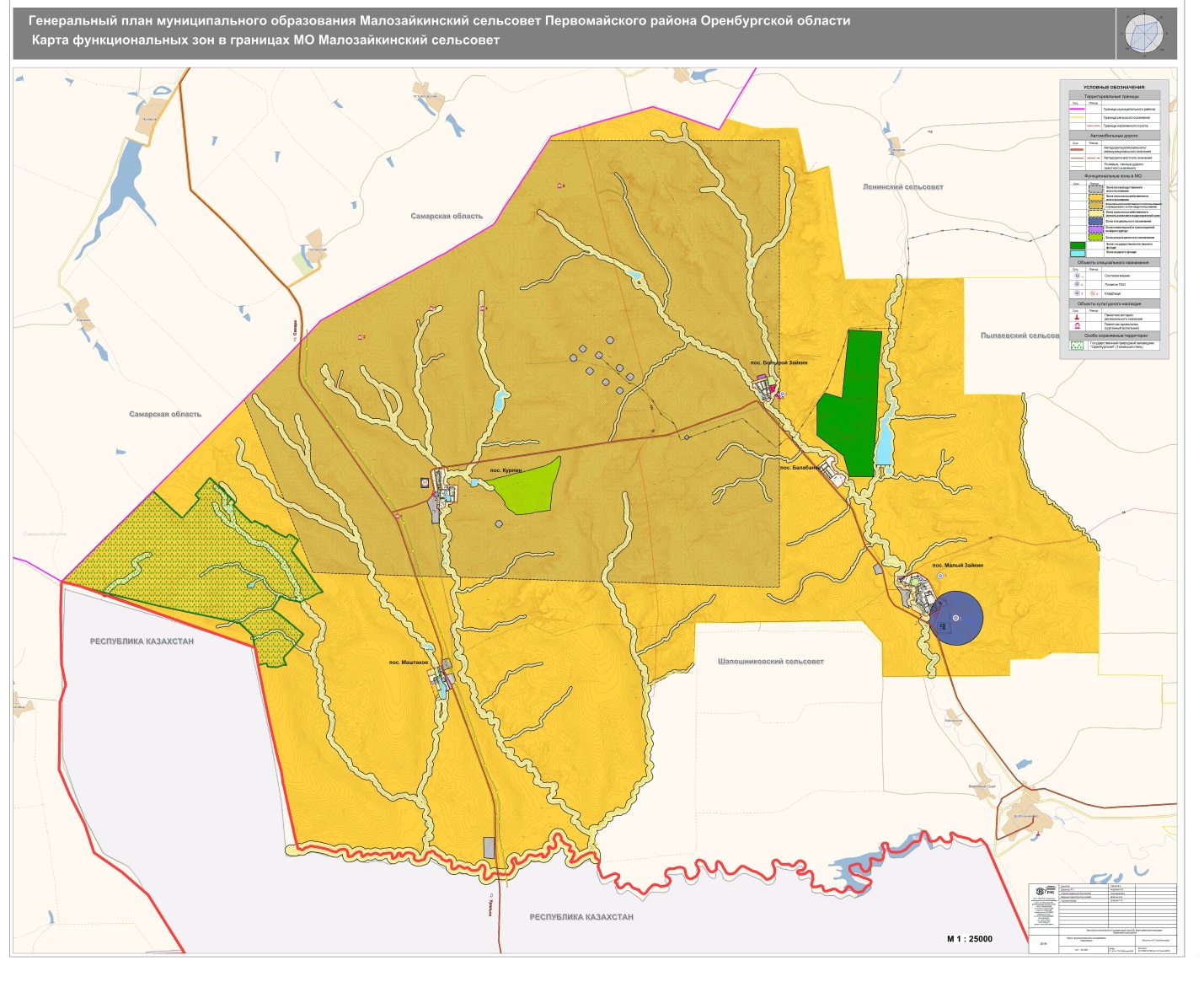 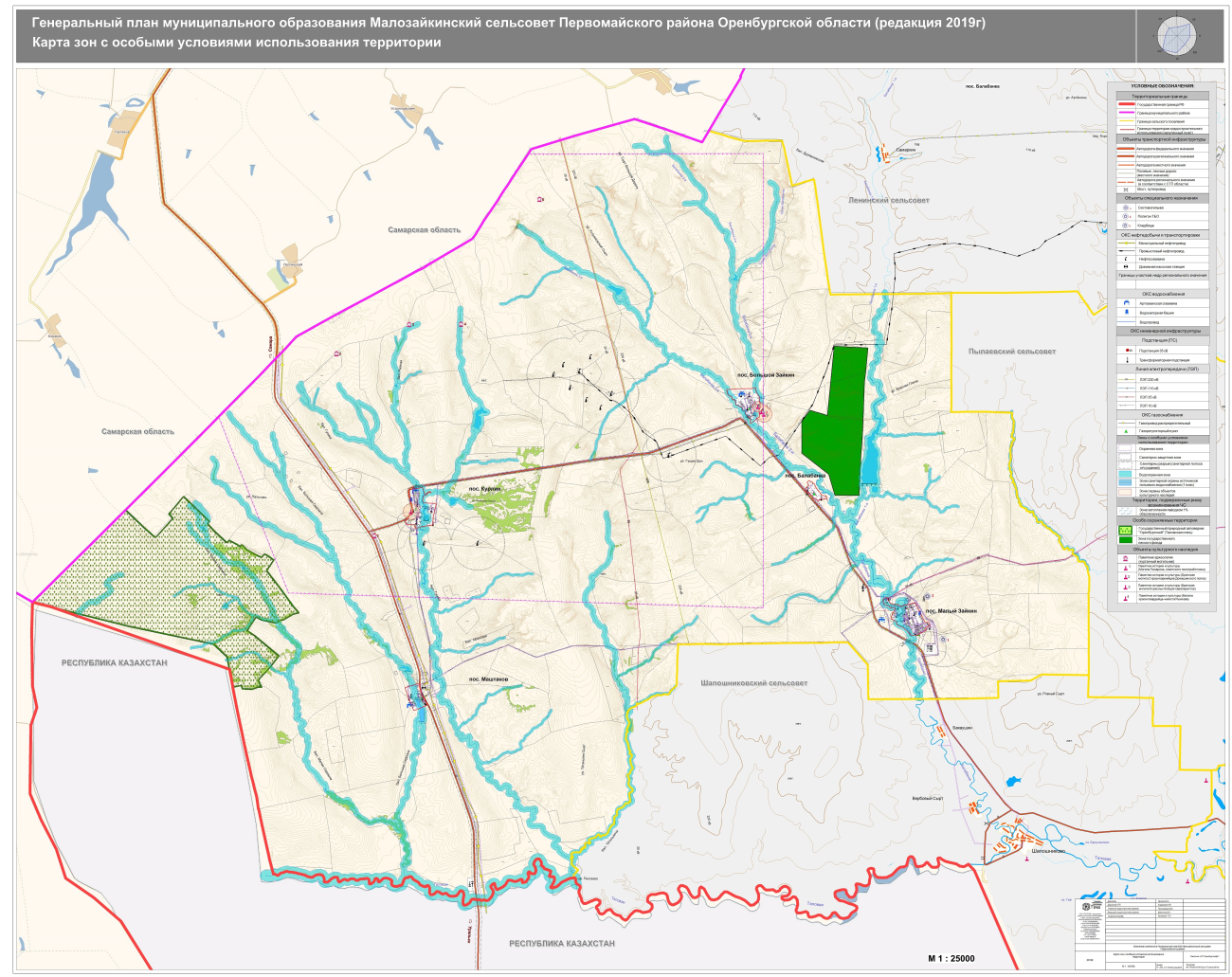 Часть АПояснительная записка (текстовая)Часть БГрафические материалыЧасть АПояснительная записка (текстовая)Часть БГрафические материалыДиректор управления градо-строительного проектированияАндреева Н.В.Главный градостроитель проектаПономарев М.А.Нормоконтролер и технологКузакова Т.Ю.Градостроитель проекта	Шпагина И.Н.№ ппНаименование схемы	МасштабКарта функциональных  зон  в  границах   МО Малозайкинский   сельсовет	М 1: 25 000Часть АПояснительная записка (текстовая)Часть БГрафические материалыЧасть АПояснительная записка (текстовая)Часть Б	Графические материалыДиректор управления градо-строительного проектированияАндреева Н.В.Главный градостроитель проектаПономарев М.А.Нормоконтролер и технологКузакова Т.Ю.Градостроитель проектаШпагина И.Н№ ппНАИМЕНОВАНИЕ СХЕМЫМАСШТАБ1Карта зон с особыми условиями использования территорий в границах  МО Малозайкинский сельсоветМ 1:25 000	N п/п	Наименование объекта	Местоположение объекта(адрес)Заключение экспертизы	600	Курганный могильник 1 у п. Курлин		п. Курлин, в 1,5 км к юго-западу от поселкаЛылова Е.В. Отчет обархеологических разведках в Акбулакском, Новосергиевском, Оренбургском, Бузулукском, Ташлинском, Первомайском, Курманаевском районах Оренбургскойобласти в 2000 г.601Курганный могильник 2 у п. Курлин	п. Курлин, в 6 км к северо-западу от поселкаЛылова Е.В. Отчет обархеологических разведках в Акбулакском, Новосергиевском, Оренбургском, Бузулукском, Ташлинском, Первомайском, Курманаевском районах Оренбургскойобласти в 2000 г.	602Курганный могильник 3 у п. Курлин	п. Курлин, в 6,5 км к северу-северо-западу отпоселкаЛылова Е.В. Отчет обархеологических разведках в Акбулакском, Новосергиевском, Оренбургском, Бузулукском, Ташлинском, Первомайском, Курманаевском районах Оренбургскойобласти в 2000 г.603Курганный могильник 4 у п. Курлинп. Курлин, в 7 км к северу-северо-востоку от поселкаЛылова Е.В. Отчет обархеологических разведках в Акбулакском, Новосергиевском, Оренбургском, Бузулукском, Ташлинском, Первомайском, Курманаевском районах Оренбургскойобласти в 2000 г.604	Курганный могильник 5 у п. Курлинп. Курлин, в 11,5 км к северу-северо-востоку от поселкаЛылова Е.В. Отчет обархеологических разведках в Акбулакском, Новосергиевском, Оренбургском, Бузулукском, Ташлинском, Первомайском, Курманаевском районах Оренбургскойобласти в 2000 г.№ п/п№ п/п в перечнеАдрес (место-нахождения) ОКННаименование ОКНРешение органа государственной власти о постановке ОКН на государственную охрану, включении ОКН в реестрКатегория ист.-культ. значенияВид ОКН1621Оренбургская область, Первомайский район, поселок Большой Зайкин, у околицыМогила Панарина, советского политработника, замученного бандитами весной 1922 г.Решение Исполнительного комитета Оренбургского областного Совета народных депутатов от 13.05.1987 г. № 179; Приказ Министерства культуры Российской Федерации от 05.02.2016 г. № 32288-р (561510403130005)РЗпамятник2622Оренбургская область, Первомайский район, пос.Большой Зайкин, кладбищеБратская могила 2 красноармейцев Домашинского полка, погибших в 1918г. в боях за Грязный УметРешение Исполнительного комитета Оренбургского областного Совета народных депутатов от 13.05.1987 г. № 179РЗПамят-ник3623Оренбургская область, Первомайский район, пос. Большой Зайкин, кладбищеБратская могила 8 красных бойцов-кавалеристов, расстрелянных бандой мятежников весной 1920 годаРешение Исполнительного комитета Оренбургского областного Совета народных депутатов от 13.05.1987 г. № 179; Приказ Министерства культуры Российской Федерации от 05.02.2016 г. № 33312-р (561510403200005)РЗПамят-ник4628Оренбургская область, Первомайский район, поселок КурлинМогила красногвардейца-чекиста Рыжкова, погибшего в боях за Советскую власть в 1920 годуРешение Исполнительного комитета Оренбургского областного Совета народных депутатов от 13.05.1987 г. № 179; Приказ Министерства культуры Российской Федерации от 05.02.2016 г. № 32657-р (561510403210005)РЗПамя-тник№ п/п в реестре	Адрес (местонахождение) объекта культурного наследияНаименование объекта культурного наследияГраницы (расстояние) защитной зоны объекта культурного наследияСведения об утвержденных границах территории объекта культурного наследия289	Оренбургская область, Первомайский район, поселок Большой Зайкин, у околицыМогила Панарина, советского политработника, замученного бандитами весной 1922 г.200 м.не утвержденыN п/пНаименование природного объектаПлощадь, гаМестонахождениеПричины лишения статуса памятника природы областного значения1234598Чилижная балка169,2в 2 км к востоку от с. Курлинне является уникальным ландшафтным и гидрологическим объектом со сложной морфоструктурой геосистемы. Типичная степная балка. Имеет многочисленные аналоги